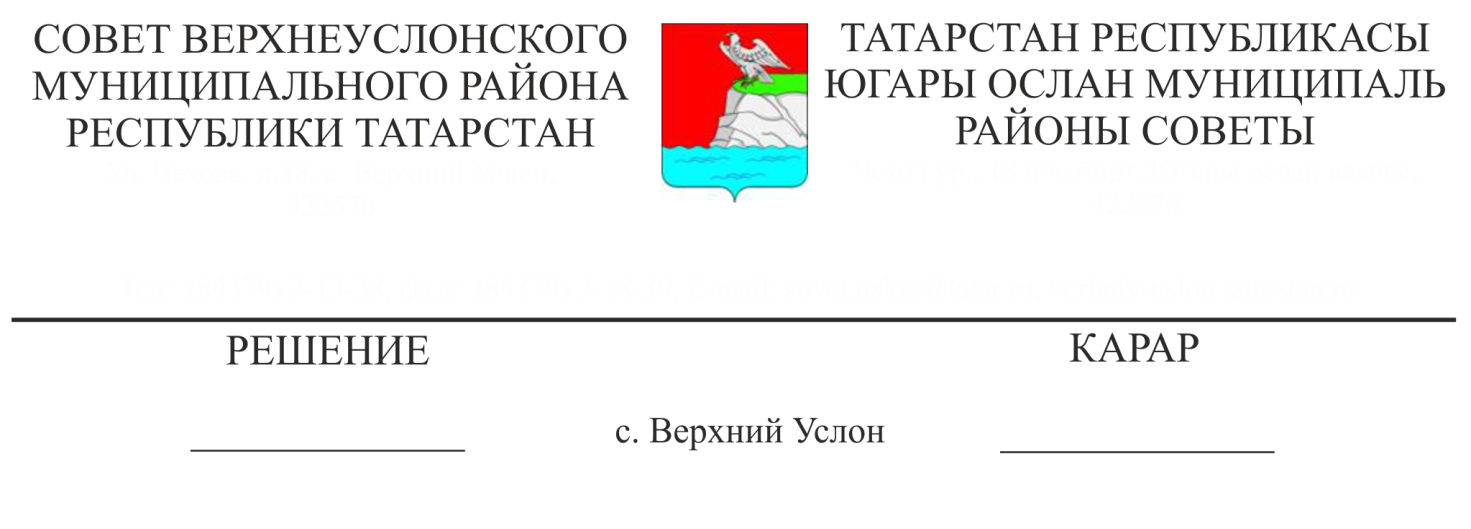 Об утверждении Положения о комиссии по наградам Верхнеуслонского муниципального района Республики ТатарстанВ целях формирования единой наградной политики Верхнеуслонского муниципального района Республики Татарстан и совершенствования системы поощрения граждан, трудовых коллективов и организаций, внесших существенный вклад в социально-экономическое развитие Верхнеуслонского муниципального района, а также в повышение эффективности и результативности профессиональной служебной деятельности, Совет Верхнеуслонского муниципального района Республики Татарстан решил:СоветВерхнеуслонского муниципального районаРеспублики Татарстанрешил:Утвердить Положение о комиссии по наградам Верхнеуслонского муниципального района Республики Татарстан согласно приложению № 1.Утвердить состав комиссии по наградам Верхнеуслонского муниципального района Республики Татарстан согласно приложению № 2Признать утратившим силу Положение о комиссии по наградам Верхнеуслонского муниципального района, утвержденное решением Совета Верхнеуслонского муниципального района от 18.02.2021 года № 8-82.3. Разместить настоящее решение на портале правовой информации Республики Татарстан  и на официальном сайте Верхнеуслонского муниципального района.4. Контроль за исполнением данного решения возложить на постоянную комиссию Совета Верхнеуслонского минимального района Республики Татарстан по законности, правопорядка и регламенту..Председатель Совета,Глава Верхнеуслонскогомуниципального района                                                           М.Г. ЗиатдиновПоложение о комиссии по наградам Верхнеуслонского муниципального района Республики Татарстан1. Общие положения1.1. Комиссия по наградам Верхнеуслонского муниципального района (далее - комиссия) является постоянно действующим консультативным органом для рассмотрения вопросов, связанных с представлением граждан к награждению государственными наградами Российской Федерации, наградами Республики Татарстан и награждением наградами Верхнеуслонского муниципального района (далее - муниципальные награды), в целях осуществления единой политики в области вручения наград и присвоения почетных званий.Комиссия работает на общественных началах.1.2. Комиссия в своей деятельности руководствуется Конституцией Российской Федерации, федеральными законами, указами Президента Российской Федерации, иными федеральными нормативными правовыми актами, Конституцией Республики Татарстан, республиканскими законами, иными нормативными правовыми актами республики Татарстан, правовыми актами Верхнеуслонского муниципального района, а также настоящим Положением.2. Функции комиссииКомиссия осуществляет следующие функции:2.1. Рассматривает обращения граждан и организаций по вопросам награждения государственными наградами Российской Федерации, наградами Республики Татарстан и представления о награждении граждан муниципальными наградами.2.2. Проводит анализ соответствия поступивших в комиссию материалов о награждении требованиям федерального и республиканского законодательства, муниципальных правовых актов муниципального района;2.3. Представляет Главе Верхнеуслонского муниципального района заключения о возможности представления граждан к награждению государственными наградами Российской Федерации, наградами Республики Татарстан, а также возможности награждения граждан муниципальными наградами.2.4. Проводит оценку материалов о представлении к награждению и обеспечивает объективный подход к поощрению граждан и организаций, осуществляющих свою деятельность на территории Верхнеуслонского муниципального района государственными наградами Российской Федерации, Республики Татарстан, а также муниципальными наградами.3. Права комиссииКомиссия для осуществления возложенных на нее функций имеет право:3.1. Запрашивать и получать в установленном порядке от государственных органов, органов местного самоуправления Верхнеуслонского муниципального района, городского и сельских поселений, а также организаций и должностных лиц материалы и документы, необходимые для осуществления своих функций;3.2. Принимать решения о возврате на доработку поступивших материалов о награждении в случае их несоответствия требованиям, установленным федеральным и республиканским законодательством, муниципальными правовыми актами;3.3. Приглашать и заслушивать на заседаниях комиссии представителей государственных органов Республики Татарстан, органов местного самоуправления Верхнеуслонского муниципального района, городского и сельских поселений, организаций, представляющих к награждению государственными наградами Российской Федерации, наградами Республики Татарстан и муниципальными наградами согласно поступившим в комиссию представлениям и материалам о награждении.4. Деятельность комиссии4.1. Заседания комиссии проводятся по мере необходимости, но не позднее 15 дней после поступления документов в комиссию.4.2. Заседание комиссии считается правомочным, если на нем присутствует не менее половины от общего числа членов комиссии.4.3. Заседания комиссии проводит председатель комиссии (в его отсутствие - заместитель председателя комиссии).4.4. Повестка дня заседания комиссии утверждается председателем комиссии (в его отсутствие - заместителем председателя комиссии).4.5. Решения комиссии принимаются открытым голосованием простым большинством голосов присутствующих на заседании членов комиссии. При равенстве голосов членов комиссии голос председательствующего на заседании комиссии является решающим.4.6. Решения комиссии оформляются протоколом, который подписывают председательствующий на заседании комиссии и секретарь комиссии в течение трех дней со дня его принятия.4.7. На основании решения комиссии составляются заключения о возможности представления граждан к награждению государственными наградами Российской Федерации, наградами Республики Татарстан, награждения муниципальными наградами, которые подписываются председателем комиссии и направляются Главе муниципального района.4.8. Организационное обеспечение деятельности комиссии осуществляет аппарат Совета Верхнеуслонского муниципального района.Председатель  Совета,Глава Верхнеуслонского муниципального района                                                                    М.Г. ЗиатдиновПриложение № 2 к решению Совета Верхнеуслонскогомуниципального районаот 21 августа  2023 г. № 36-____СОСТАВкомиссии по наградам Верхнеуслонского муниципального районаПредседатель  Совета,Глава Верхнеуслонского муниципального района                                                                    М.Г. ЗиатдиновПриложение № 1к решению Совета Верхнеуслонского муниципального районаот «21» августа 2023 года № 36-___Председатель комиссииПредседатель комиссииЗиатдинов Марат ГалимзяновичГлава Верхнеуслонского  муниципального районаЗаместитель председателя комиссииЗаместитель председателя комиссииОсянинСергей Викторовичзаместитель Главы  Верхнеуслонского муниципального районаСекретарь комиссииСекретарь комиссииЛазареваТатьянаИвановназаместитель начальника отдела  организационно-правовой и кадровой работы Совета Верхнеуслонского муниципального районаЧлены комиссииЧлены комиссииНикитинаЛюдмила Николаевнаруководитель аппарата Совета Верхнеуслонского муниципального районаМингазоваАлфия Курбангалиевнауправляющий делами Исполнительного комитета Верхнеуслонского муниципального района Алеева Ирина Павловназаместитель руководителя Исполнительного комитета Верхнеуслонского муниципального района по социально-культурным вопросам              Губайдуллин Рашит Галимзяновичначальник Управления сельского хозяйства и продовольствия Министерства сельского хозяйства и продовольствия  РТ по Верхнеуслонскому муниципальному району ТроицкаяРимма Сергеевнапредседатель Верхнеуслонского  районного Совета ветеранов войны и труда (по согласованию)